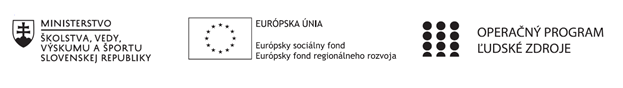 Plán práce/pracovných činnosti pedagogického klubu (príloha ŽoP)Prioritná osVzdelávanieŠpecifický cieľ1.1.1 Zvýšiť inkluzívnosť a rovnaký prístup ku kvalitnému vzdelávaniu a zlepšiť výsledky a kompetencie detí a žiakovPrijímateľZákladná škola, Štúrova341, Hanušovce nad TopľouNázov projektuRozvoj funkčnej gramotnosti žiakov v základnej školeKód projektu  ITMS2014+312010Q919Názov pedagogického klubu Klub slovenského jazyka a literatúry na I. stupni ZŠPočet členov pedagogického klubu10Školský polrok september 2019 – január 2020 Opis/zameranie a zdôvodnenie činností pedagogického klubu: Výmena skúseností pri používaní moderných vyučovacích postupov a metód podporujúcich inovácie vo vzdelávaníObsahVýmena námetov, didaktických postupov zameraných na rozvoj funkčnej gramotnostiZískavať praktické zručnosti zamerané na rozvoj kľúčových kompetencií žiakov a kompetencie k učeniu sa                Zdôvodnenie:Osvojiť si čitateľskú zručnosť ako schopnosť intelektuálne spracovať informácie z textu a prakticky ich uplatniť v každodennom životeZapamätať si základné informácie a použiť ich v praxiPreferovať komunikatívno-zážitkový model podnecovaním aktivít žiakovBudovať sebadôveru žiakov, viesť ich k vyjadrovaniu vlastných postojov a názorov, k zvládnutiu základných pravidiel medziľudskej komunikácie, pozitívnemu vzťahu k jazyku v rámci interkultúrnej komunikáciiZlepšenie výsledkov medzinárodného merania PIRLS, TIMSSVýmena skúseností v oblasti medzipredmetových vzťahovObsahInovatívne metódy vzdelávania a alternatívne formy vyučovania           ZdôvodnenieVyužívať digitálnu techniku pri práci so žiakmi so ŠVVP a zo sociálne znevýhodneného prostredia s cieľom trvácnejšieho osvojenia poznatkov, zlepšenie porozumenia a komunikačných zručnostíFormovať postoj k čítaniu s porozumenímPrehlbovať si zručnosť jednoduchého a súvislého vyjadrovania Rámcový program a termíny a dĺžka trvania jednotlivých stretnutí školský  rok  2019/2020školský  rok  2019/2020školský  rok  2019/2020školský  rok  2019/2020školský  rok  2019/2020školský  rok  2019/20201.polrok1.polrok1.polrok1.polrok1.polrok1.polrokpor. číslo stretnutiatermín stretnutiadĺžka trvania stretnutiamiesto konaniatéma stretnutiarámcový program stretnutia1.10.9.20193hUčebňa   I.C, ZŠ Hanušovce n/TPlán práce klubu v školskom roku 2019/2020 Analýza plánu, návrhy, rozdelenie úloh2.24.9.20193hUčebňa   I.CTesty funkčnej gramotnosti Príprava, tvorba testov a pracovných listov na rozvoj čitateľskej gramotnosti3.8.10.20193hUčebňa   I.CTesty funkčnej gramotnosti Príprava, tvorba testov a pracovných listov na rozvoj čitateľskej gramotnosti4.22.10.2019           3hUčebňa   I.CTesty funkčnej gramotnosti Príprava, tvorba testov a pracovných listov na rozvoj čitateľskej gramotnosti5.6.11.20193hUčebňa   I.C Testy v predmete slovenský jazyk a literatúra Špecifikácia testov pre žiakov so ŠVVP6.20.11.20193hUčebňa   I.CMimoškolská edukácia Príprava výchovno-vzdelávacieho procesu pre praktické využitie7.4.12.20193hUčebňa   I.CMimoškolská edukácia  Príprava výchovno-vzdelávacieho procesu pre praktické využitie8.11.12.20193hUčebňa   I.CIntegrácia medzipredmetových vzťahov Aplikovanie medzipredmetových vzťahov v edukácii9.8.1.20203hUčebňa   I.C Integrácia medzipredmetových vzťahov Aplikovanie medzipredmetových vzťahov v edukácii10.14.1.20203hUčebňa   I.C Alternatívne vyučovanie v praxiPríprava podkladov pre vytvorenie metodiky pre primárne vzdelávanie11.12.Vypracoval (meno, priezvisko)Mgr. Margita HolingováDátum10.9.2019PodpisSchválil (meno, priezvisko)RNDr. Natália VerčimákováDátumPodpis